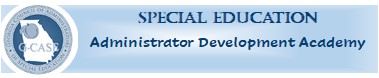 June 28, 2022 to March 8, 2023                                                  Academy Hours: 9:00-10:30  Session 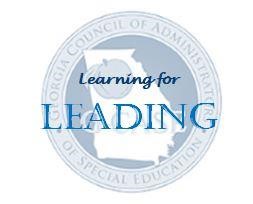 10:30-10:45  Break 10:45-12:15 Session 12:15- 12:45 Lunch12:45-2:15  Session 2:15-2:30  Break 2:30-4:00 Session Month Day Location Topics Standard*June 28, 2022 9:00-4:00Tris GillandZabrina CannadySarah Burbach Houston County Welcome/Introductory Activities             Communicating for Leading         Collaboration at the School District Level Stakeholder Engagement The Perfect IEP/IEP Meetings     Standard 1:Vision, Mission, and Direction SettingStandard 6:Collaboration and Communication with Stakeholders in Special EducationJune 29, 2022 9:00-4:00 John O’ConnorHouston County Specialized Instruction Access to General   Education Curriculum            High-Quality Professional Learning Developing the Master Schedule Effective Co-Teaching Increasing LRE How to be a Change Agent Impact of Tier 1 Instruction before Referring  to Sp Ed     Standard 4:Program Oversight,  Improvement, and  Instructional  Leadership for Special Education     September 15, 2022 9:00-4:00Valerie SuesmithStephen HornyakHouston County  TEKES/LKESCertificationHiring and RetentionAccountability SystemsData-Based Decision-MakingStandard 5:Human and  Resource Management of Special Education Programs and Services Standard 3:Organizational Leadership andManagement for Special Education    November 16, 2022(begins at 1:00 P.M.)        to  November 18 , 2022(ends at 12:00 Noon)Breakout  on November 17thG-CASE  Fall ConferenceJenny Millward Savannah EligibilityContinuation of ServicesState and National OverviewGeneral SupervisionStandard 2:Policy Implementation, Legal and Ethical Practice of Special Education Programs and Services January 20, 2023 9:00-4:00Luann PurcellHouston County Shared Decision-MakingLeading by ConveningStandard 6:Collaboration and Communication with Stakeholders in Special Education January 20, 2023 9:00-4:00Luann PurcellHouston County  Inclusive PracticeAdvocacy for Special EducationProfessional OrganizationsEvaluation of Program Effectiveness Strategic PlanningStandard 7: Equity and Cultural Responsiveness in Special Education Programs and Services Standard 1.Vision, Mission, and Direction Setting March 6, 2023 (begins at 1:00 P.M.) to  March 8, 2023 (ends at 12:00 Noon) Breakouts/Showcase/Graduation on     March  7th    G-CASE  Spring Legal Forum Athens FTEBudgetStandard 6:Collaboration and  Communication with Stakeholders in Special Education Standard 3: Organizational Leadership and  Management for Special Education      *The curriculum is based on upon the Administrator of Special Education Advanced Leadership Standards set forth by the National Council of Administrators of Special Education (CASE).